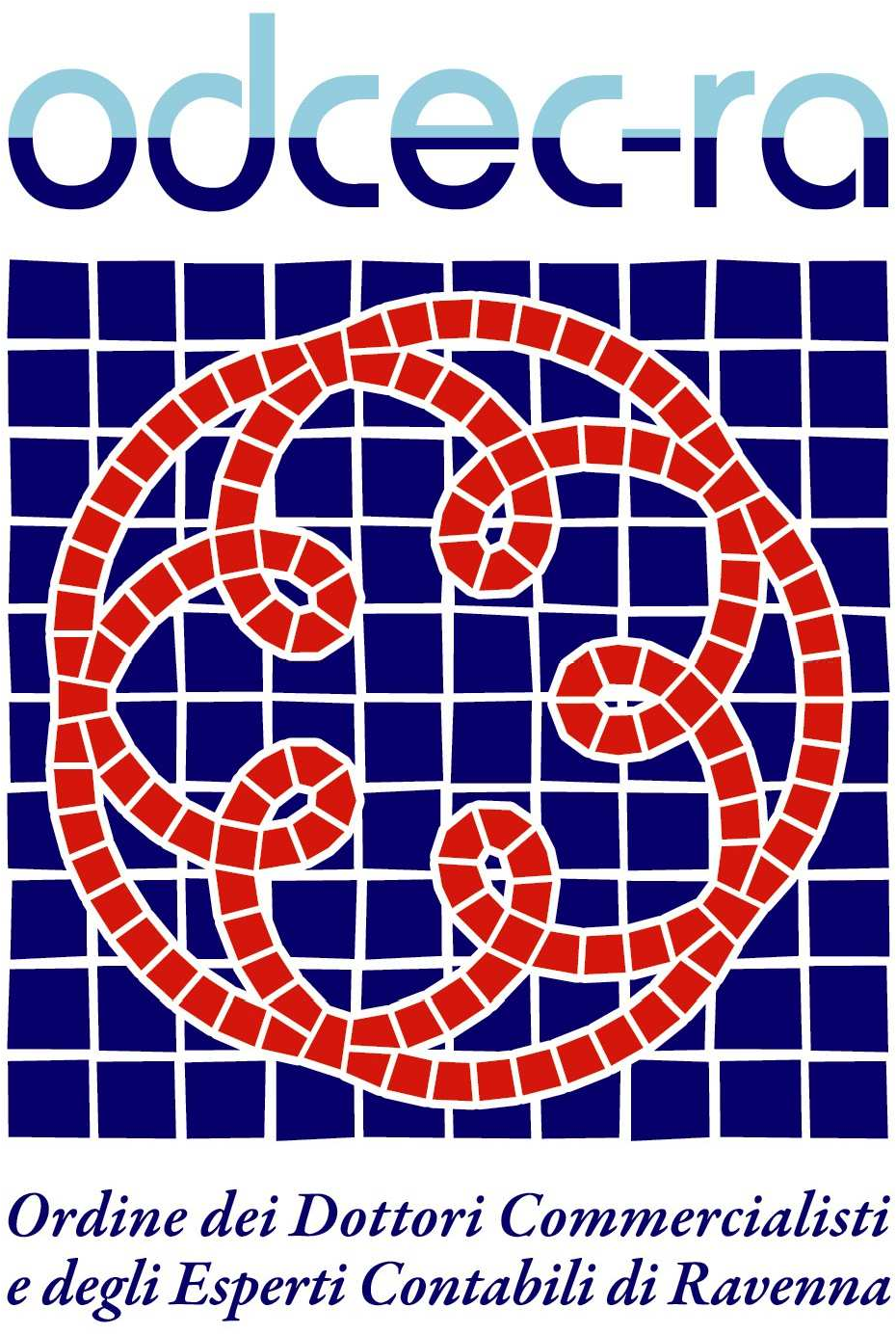 ORDINE DEI DOTTORI COMMERCIALISTI E DEGLI ESPERTI CONTABILI DI RAVENNAINCARICHIBeneficiarioCodice FiscaleOggetto dell’incaricoImponibile2020Imponibile2021Imponibile2022Conferimento incaricoNEXTPAGE SAS4339430489Consulente informatico00750,0004/08/2021OTTIMA FORMAZIONE02532160393Consulente Privacy€ 300,00€ 300,00300,0011/05/2018PANUCCI GIOVANNAPNCGNN89P46I874VDPO Privacy€ 2.604,00€ 2.604,002.604,0013/06/2022SE.PAG.02626800391Elaborazione paghe€ 1.092,40€ 1.096,001168,7805/03/2020SERVIN SOC. COOP.1465700399Responsabile Servizio di Prevenzione e Protezione€ 350,00€ 250,00340,0005/09/2006CENTRO MEDICO FISIOS01164490391Accertamenti sanitari periodici€ 350,00€ 250,00340,0005/09/2006